Médiathèque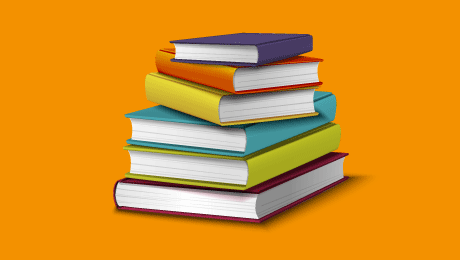 HORAIRES D’OUVERTURESEn périodes scolaires :Pendant les vacances scolaires :LUNDIFERMEFERMEMARDIFERME16H30-17H30MERCREDIFERME14H-16HJEUDIFERMEFERMEVENDREDI9H-10HFERMESAMEDI10H30-12HFERMEDIMANCHEFERMEFERMELUNDIFERMEFERMEMARDIFERME16H30-17H30MERCREDIFERMEFERMEJEUDIFERMEFERMEVENDREDI9H-10HFERMESAMEDIFERMEFERMEDIMANCHEFERMEFERME